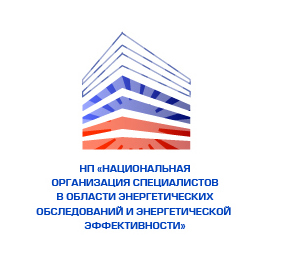 Уважаемые коллеги!Предлагаем Вас стать нашим партнером и  вступить в СРО НП «Национальная организация специалистов в области энергетических обследований и энергетической эффективности» номер СРО-Э-046 от 22 декабря 2010 г. в Государственном реестре саморегулируемых организаций в области энергетического обследования.Финансовые условия членства в Партнерстве:Вступительный взнос – отсутствует;Взнос в Компенсационный фонд – 3 000 рублей;Членский взнос (ежемесячно) – 3 000 рублей.Порядок приема в члены Партнерства физического лицаДля приема в члены Партнерства кандидат представляет в Партнерство следующие документы в обязательном порядке:1. Заявление о приеме в члены;2. Документы, подтверждающие получение знаний в области энергетических обследований (диплом, свидетельство о прохождении курсов энергоаудиторов);3. Копия паспорта гражданина РФ;Документы должны быть представлены на бумажном носителе, заверенные печатью подписью. Документы необходимо направить на почтовый адрес: 127006 г. Москва ул. Малая Дмитровка д.25 стр. 1 оф.30Для оперативного решения вопроса о вступлении кандидата в члены Партнерства предварительно документы могут быть направлены в электронном виде на наш адрес электронной почты: easro@bk.ru Некоммерческое Партнерство «Национальная  организация  специалистов в областиэнергетических обследований и энергетической эффективности»ЗАЯВЛЕНИЕо приеме в члены ПартнерстваПрошу принять________________________________________________________в члены                                                                                                                        (наименование Заявителя)Некоммерческого Партнерства «Национальная организация  специалистов в области энергетических обследований и энергетической эффективности».Сообщаю следующие сведения о Заявителе, необходимые для внесения в реестр членов НП «Национальная организация  специалистов в области энергетических обследований и энергетической эффективности»:1. Фамилия Имя Отчество__________________________________________________________________________________________________________________________2. Идентификационный номер налогоплательщика3. Паспортные данные (серия, номер, кем выдан, дата выдачи): ____________________________________________________________________________________________________________________________________________________________________5. Адрес регистрации  ______________________________________________________________________________________почтовый индекс, субъект Российской Федерации, район, город (населенный пункт), улица (проспект, переулок и др.) и номер дома (владения), корпуса (строения) и офиса______________________________________________________________________________________6. Фактическое местонахождение ______________________________________________________________________________________почтовый индекс, субъект Российской Федерации, район, город (населенный пункт), улица (проспект, переулок и др.) и номер дома (владения), корпуса (строения) и офиса_____________________________________________________________________________________________________________________________________________________               7. Почтовый адрес_____________________________________________________________________________________________________________________________________________________почтовый индекс, субъект Российской Федерации, район, город (населенный пункт), улица (проспект, переулок и др.) и номер дома (владения), корпуса (строения) и офиса______________________________________________________________________________________________________________________________________________________                 8. Контактные телефоны:___________________________________________________                 9. Электронная почта:______________________________________________________                10. Сайт__________________________________________________________________                        (Дата)_____________________________________                    ___________________________________                                             _____________________________________________      (Должность руководителя)                                                                      (Подпись)                                                                                                               (Расшифровка подписи)СВЕДЕНИЯ о соблюдении кандидатом в члены саморегулируемой организации квалификационных требований предъявляемых к индивидуальным предпринимателям, физическим лицам, работникам юридического лица или индивидуального предпринимателя.________________  __________________   ____________________________________   (должность, ИП)		   (подпись)			(Ф.И.О.)                                  М.П.                              "_____"_____________ 20__ года.СВЕДЕНИЯоб оснащенности приборами и оборудованием для проведения энергетических обследований________________  __________________   ____________________________________   (должность, ИП)		   (подпись)			(Ф.И.О.)                                  М.П.                              "_____"_____________ 20__ года.ИНН№ п/пДолжность (ИП)Ф.И.О.Образование, наименование учебного заведение, дата его окончания, квалификация, специальность,  № диплома, дата выдачиСтаж работы (лет)Стаж работы (лет)Повышение квалификации(наименование образовательного учреждения, наименование учебной программы),  № удостоверения, дата окончания обучения№ п/пДолжность (ИП)Ф.И.О.Образование, наименование учебного заведение, дата его окончания, квалификация, специальность,  № диплома, дата выдачиобщийв т.ч. по специальности, с указанием должностей и организаций (выписка из трудовой книжки)Повышение квалификации(наименование образовательного учреждения, наименование учебной программы),  № удостоверения, дата окончания обучения1234567№ п/пНаименованиеПроизводительМаркаСерийный номерНомер в реестре СИПринадлежность1234